Series of vocational qualification certificate ____________ No _____________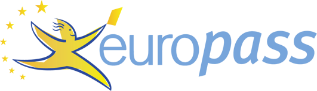 Supplement to vocational qualification certificate(*) Latvia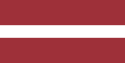 1. Title of the vocational qualification certificate(1)☐ Atestāts par arodizglītību☐ Profesionālās kvalifikācijas apliecībaProfesionālā kvalifikācija: Frizieris(1) in the original language2. Translation of the title of the vocational qualification certificate(2)☐ A certificate of vocational basic education☐ A vocational qualification certificateVocational qualification: Hairdresser**(2) If applicable. This translation has no legal status.3. Competence profileA hairdresser assesses the client's needs and carries out the hairdressing work in compliance with epidemiological safety requirements.Has acquired the competences required to perform the following professional duties and tasks:3.1. Organisation of the hairdresser's workplace and environment: ‒ ensure that the hairdresser's workplace complies with hygiene and safety requirements; ‒ provide professional hairdressing tools, equipment, consumables and hair products; ‒ handle hairdressing tools and equipment in accordance with hygiene and safety requirements; ‒ prepare the hairdresser's workplace; ‒ observe personal hygiene and sanitation standards; ‒ prepare and complete customer service work. 3.2. Preventive and therapeutic scalp and hair treatments: ‒ assess the condition of the scalp and hair; ‒ determine the texture and quality of the hair; ‒ choose the right products for the scalp type and hair texture; ‒ wash the client's head and hair according to the technological process; ‒ give the client a head massage according to the technological process; ‒ recommend scalp and hair care products. 3.3. Cutting hair: ‒ determine the structure and natural direction of hair growth; ‒ recommend hair cut shapes, taking into account the client's preferences and morphological characteristics; ‒ develop technological charts/schematics for hair cutting; ‒ provide haircuts for children, ladies and gentlemen. 3.4. Cutting and/or shaving of moustache, beard and sideburns: ‒ determine the structure and natural growth direction of the moustache, beard and sideburns; ‒ recommend the shape of the moustache, beard and sideburns, taking into account the client's wishes and the 	morphological features of the face; ‒ draw up technological charts/schematics for moustache, beard and sideburns, haircut; ‒ cut the client's moustache, beard and sideburns; ‒ shave the client's face and/or head. 3.5. Hair styling and hair design: ‒ plan the technological process of hairstyling; ‒ create a variety of ladies' hairstyles from different hair lengths; ‒ create a variety of gentlemen's hairstyles from different hair lengths; ‒ use hair styling products; ‒ use artistic means of expression in hairstyling; ‒ use hair accessories. 3.6. Hair colouring, bleaching and chemical treatment: ‒ carry out scalp and hair diagnosis before hair bleaching and chemical treatments; ‒ choose the right products for the chemical process used to treat the hair; ‒ dye hair; ‒ bleach hair; ‒ carry out chemical long-wave process; ‒ carry out chemical hair straightening. 3.7. Use of natural/artificial hair products: ‒ choose natural/artificial hair for styling; ‒ create hairstyles using natural/artificial hair products; ‒ use the appropriate accessories and products for the hair extension process; ‒ apply hair extensions according to the technological process; ‒ remove hair extensions; ‒ care of hair products form natural and artificial hair. 3.8. Observance of the basic principles of professional practice: ‒ communicate in the national language; ‒ communicate in one foreign language; ‒ apply mathematical skills and natural science skills to perform professional tasks; ‒ use information and communication technologies to perform professional tasks; ‒ respect the requirements of occupational health and safety, fire safety, electrical safety and environmental 	protection; – respect employment relationship; ‒ observe principles of professional and general ethics; ‒ constantly improve professional knowledge and skills; ‒ perform one's duties in accordance with business principles.Additional competences:<<To be completed by the education institution>>;...;...;...4. Employment opportunities in line with the vocational qualification(3)Work in a hairdressing salon or beauty salon.(3) If possible5. Description of the document certifying vocational qualification5. Description of the document certifying vocational qualificationName and status of the body issuing the vocational qualification certificateNational authority providing recognition of the vocational qualification certificate<<Full name, address, telephone number, website address; e-mail address of the issuing body. Legal status of the issuing body>>Ministry of Education and Science of the Republic of Latvia, website: www.izm.gov.lvLevel of the vocational qualification certificate(national or international)Assessment scale/Assessment attesting fulfilment of the requirementsState-recognised document, corresponding to the third level of the Latvian Qualifications Framework (LQF 3) and the third level of the European Qualifications Framework (EQF 3).A mark of at least "average - 5" in the vocational qualification examination (using a 10-point scale).Access to the next level of educationInternational treaties or agreementsA certificate of vocational basic education or secondary education enables further education at LQF level 4/ EQF level 4.<<If applicable. To be completed by the education institution in case international treaties or agreements provide for the issue of additional certificates. If not applicable, delete comment>>Legal basisLegal basisVocational Education Law (Section 6)Vocational Education Law (Section 6)6. Means of obtaining the vocational qualification certificate6. Means of obtaining the vocational qualification certificate6. Means of obtaining the vocational qualification certificate6. Means of obtaining the vocational qualification certificate☐ Formal education:☐ Full-time☐ Full-time (work-based training)☐ Part-time☐ Formal education:☐ Full-time☐ Full-time (work-based training)☐ Part-time☐ Education acquired outside the formal education system☐ Education acquired outside the formal education systemTotal duration of training*** (hours/years) _______________Total duration of training*** (hours/years) _______________Total duration of training*** (hours/years) _______________Total duration of training*** (hours/years) _______________A: Description of the vocational training receivedB: Percentage of total (100%) programme B: Percentage of total (100%) programme C: Duration (hours/weeks)Part of the education programme completed in the education institution<<Indicate the amount (%) of the education programme completed on the premises of the education institution>><<Indicate the amount (%) of the education programme completed on the premises of the education institution>><<Indicate the amount (in hours or training weeks) of the education programme completed on the premises of the education institution>>Part of the education programme completed in workplace internship, including work-based training<<Indicate the amount (%) of the education programme completed outside the premises of the education institution,i.e. practical training in enterprises, workplace internships, work-based training>><<Indicate the amount (%) of the education programme completed outside the premises of the education institution,i.e. practical training in enterprises, workplace internships, work-based training>><<Indicate the amount (in hours or training weeks) of the education programme completed outside the premises of the education institution,i.e. practical training in enterprises, workplace internships, work-based training>>*** Applicable to formal education.Further information available at:www.izm.gov.lv https://visc.gov.lv/profizglitiba/stand_saraksts_mk_not_626.shtmlNational Information Centre:National Europass Centre in Latvia, http://www.europass.lv/ *** Applicable to formal education.Further information available at:www.izm.gov.lv https://visc.gov.lv/profizglitiba/stand_saraksts_mk_not_626.shtmlNational Information Centre:National Europass Centre in Latvia, http://www.europass.lv/ *** Applicable to formal education.Further information available at:www.izm.gov.lv https://visc.gov.lv/profizglitiba/stand_saraksts_mk_not_626.shtmlNational Information Centre:National Europass Centre in Latvia, http://www.europass.lv/ *** Applicable to formal education.Further information available at:www.izm.gov.lv https://visc.gov.lv/profizglitiba/stand_saraksts_mk_not_626.shtmlNational Information Centre:National Europass Centre in Latvia, http://www.europass.lv/ 